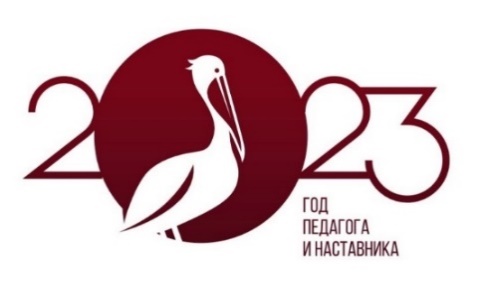 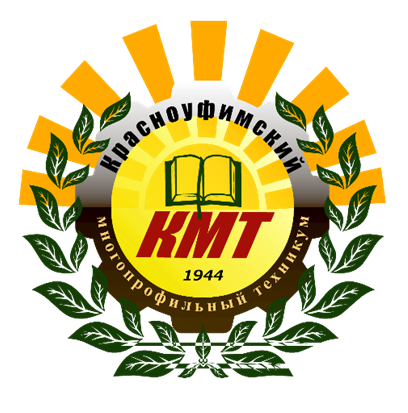 ПОЛОЖЕНИЕо проведении II Областного дистанционного конкурса«Международный день хлеба – 2023», посвященного Году педагога и наставника 1. Общие положения	1.1. Настоящее положение определяет и регламентирует порядок организации, проведения, подведения итогов и награждения II Областного дистанционного конкурса «Международный день хлеба – 2023», посвященного Году педагога и наставника (далее - Конкурс).	1.2. Организатором конкурса выступает Государственное автономное профессиональное образовательное учреждение Свердловской области «Красноуфимский многопрофильный техникум» (далее – Техникум).1.3. Конкурс проводится среди обучающихся, студентов и педагогов учреждений среднего профессионального образования.2. Цели и задачи конкурса	Цель – конкурс проводится в целях трансляции интеллектуально-творческого потенциала студентов и педагогов.	Задачи:Активизация творческого потенциала обучающихся, студентов и педагогов.Продвижение авторских творческих работ обучающихся и педагогов.Формирование активной жизненной позиции молодого поколения.3. УЧАСТНИКИ КОНКУРСА3.1. В конкурсе принимают участие: студенты образовательных учреждений СПО Свердловской области; обучающиеся по программам профессионального обучения, в том числе адаптированным для лиц с ограниченными возможностями здоровья;педагоги образовательных учреждений СПО Свердловской области.3.2. От одного образовательного учреждения принимается не более 2-х конкурсных работ в каждой номинации.3.3. За участником может быть закреплен только один руководитель.3.4. Участие в Конкурсе является добровольным, бесплатным (безвозмездным) и не предусматривает внесение организационного сбора. 	4. ПОРЯДОК И СРОКИ ПРОВЕДЕНИЯ КОНКУРСА4.1. Конкурс проводится с 02 октября по 02 ноября 2023 года.	4.2. Для участия в конкурсе необходимо выслать заявку (см. Приложение) и конкурсную работу в срок с 02 октября по 23 октября (включительно) 2023 года.4.3. Заявки на участие и работы направляются на электронную почту: olhachukhareva@yandex.ru с пометкой «Конкурс». В имени файла указать фамилию участника и номинацию (например, Иванов_Хлеб, Смирнова_Эссе). 4.4. Конкурс проводится в 3 этапа:	1 этап  (с 02 по 23 октября 2023 г.) – предоставление заявок и конкурсных работ для участия в Конкурсе;	2 этап (с 24 октября по 30 октября 2023 г.) – проведение смотра-отбора участников конкурсных работ, работа конкурсной комиссии;	3 этап (31 октября по 02 ноября 2023 г.) – определение победителей в каждой номинации, подведение итогов Конкурса.	4.5. Участники Конкурса обязаны предоставить материалы в установленные сроки. Работы, представленные позже установленного срока, не рассматриваются.	4.6. Информация об итогах Конкурса, протокол оценки конкурсных работ, дипломы победителей, сертификаты участников и  благодарственные письма педагогам за подготовку победителей и участников размещаются на официальном сайте ГАПОУ СО «Красноуфимский многопрофильный техникум» https://kmt66.ru в разделе «Новости».5. НОМИНАЦИИ КОНКУРСА И Технические требования к конкурсным работам	5.1. Конкурс проводится по следующим номинациям:для обучающихся и студентов: 	             Номинация «Праздничный хлеб, посвященный Году педагога и наставника»;для педагогических работников, осуществляющих образовательную деятельность по профилю «Хлебопечение»: 	            Номинация «Эссе «Мое призвание - педагог»».5.2. Требования к конкурсным работам в номинации «Праздничный хлеб, посвященный Году педагога и наставника»:5.2.1. На конкурс принимается конкурсная работа, которая должна содержать: - технологическую карту с этапами приготовления хлеба;- фото технологии приготовления хлеба (приветствуется цветное изображение);- фото готового праздничного хлеба.5.2.2. Правила оформления конкурсной работы: работа выполняется в редакторе Microsoft Word, шрифт Times New Roman – 14, межстрочный интервал – полуторный, поля – 2 см со всех сторон, отступ – 1,25, выравнивание по ширине. 5.2.3. Конкурсная работа должна содержать следующие элементы:название образовательной организации,название номинации: Номинация «Праздничный хлеб, посвященный «Году педагога и наставника»,название работы,автор работы (фамилия, имя, отчество).руководитель работы.5.2.4. Критерии оценивания конкурсной работы:содержание соответствует заявленной теме,соблюдение стиля оформления, согласно правилам оформления конкурсной работы,точность описания технологии приготовления праздничного хлеба,наглядность, включающая фото этапов приготовления хлеба.	5.3. Требования к конкурсным работам в номинации «Эссе «Мое призвание - педагог»»:	5.3.1. Эссе «Мое призвание - педагог» выполняется педагогическим работником (преподавателем, мастером производственного обучения, экспертом по профилю «Хлебопечение»). 	5.3.2. Правила оформления конкурсной работы: Работа выполняется в редакторе Microsoft Word, шрифт Times New Roman – 14, межстрочный интервал – полуторный, поля – 2 см, со всех сторон, отступ – 1,25, выравнивание по ширине.	Титульный лист:полное название образовательной организации;название номинации: Номинация «Эссе «Мое призвание – педагог»»,название (тема) работы;автор работы (фамилия, имя, отчество).5.3.3. Содержательные требования к эссе: материалы должны быть авторскими, т.е. разработанными непосредственно участником,принимаются сочинения педагогов, связанных с обучением будущих работников в сфере услуг по хлебопечению,допускается повествование о своей педагогической деятельности, призвании, особенностях профессии педагога, о миссии и задачах педагога в современном мире, о педагогических принципах и подходах в образовании;предпочтение отдается работам, в которых авторы могли талантливо и живо рассказать о своем успехе педагога.  5.3.4. Критерии оценивания:небольшой объём (не более 2-3 страниц печатного текста формата А4) и конкретность раскрываемой темы;  личностный подход к раскрытию темы;свободная композиция, определяющаяся впечатлениями, ассоциациями, творческим подходом;свободное использование лексического состава языка, грамотность.6. Конкурсная комиссия	Конкурсная комиссия формируется из числа педагогических работников Техникума, осуществляющих образовательную деятельность по профилю «Хлебопечение».7. ПОДВЕДЕНИЕ ИТОГОВ КОНКУРСА	7.1. По итогам проведения конкурса все участники получают сертификаты участника, победители, занявшие I, II, III место в номинациях, награждаются дипломами (с указанием места). 	7.2. Педагоги, подготовившие победителей, награждаются   Благодарственными письмами.Контактная информация:Чухарева Ольга Викторовна, мастер производственного обучения, тел. 8-950-542-82-72, olhachukhareva@yandex.ruМеньшикова Татьяна Ивановна, мастер производственного обучения, тел. 8-902-278-08-48, tanyamanya77@mail.ruПриложениеЗаявка на участие II Областной дистанционный конкурс«Международный день хлеба – 2023», посвященный Году педагога и наставникаУТВЕРЖДАЮ:Директор ГАПОУ СО «Красноуфимский многопрофильный техникум»________________В.Л. Сычев   «28» октября 2023 г.Наименование ОУФИО участникаКонтактный телефон, электронный адрес участникаСпециальность /профессия/курсНоминацияНазвание работыФИО руководителя, подготовившего участника (для обучающихся и студентов)Контактный телефон, электронный адрес руководителя, подготовившего участника (для обучающихся и студентов)